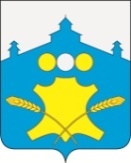 АдминистрацияБольшемурашкинского муниципального районаНижегородской областиПОСТАНОВЛЕНИЕ    10.07.2017_г.                                                                                               № _327____ О внесении изменений в постановление администрации Большемурашкинского муниципального района от 19.12.2012г. № 899(с изменениями от 05.06.2014г. № 435, от 08.07.2015г. № 354, от 23.06.2016 № 331)     В соответствии со статьей 19 Федерального закона от 12 июня 2002 года № 67-ФЗ «Об основных гарантиях избирательных прав и права на участие в референдуме граждан Российской Федерации» администрация Большемурашкинского муниципального района п о с т а н о в л я е т:     1.Внести изменения в Приложение к постановлению администрации Большемурашкинского муниципального района Нижегородской области от 17.12.2012 года № 899 «Об образовании избирательных участков, участков референдума для проведения голосования и подсчета голосов избирателей, участников референдума  на территории Большемурашкинского муниципального района Нижегородской области» (с изменениями от 05.06.2014г. № 435, от 08.07.2015г. № 354)  изложив разделы «Избирательный участок № 293, избирательный участок 296» в новой редакции (прилагается).     2.Опубликовать настоящее постановление в газете «Знамя».     3.Контроль за выполнением настоящего постановления возложить на управление делами администрации Большемурашкинского муниципального района (И.Д.Садкова).Глава администрации района                                                  Н.А.Беляков3Список избирательных участков, участков референдума для проведения голосования и подсчета голосов избирателей, участников референдума, на территории Большемурашкинского муниципального  района Нижегородской областиИзбирательный участок № 293Центр: р.п.Большое Мурашкино, специальная школа-интернат VIII (ул.Старо-Луговая, д.20, тел. 5-14-60.Границы: улица Заречная, Набережная, Ново-Набережная, ул.Мира, ул.Фермеров, ул. Комсомольская с д.65 по д.101, с д.66 по д.90, Слободская, Старо-Луговая, Спортивная. Переулки: Арзамасский, Нижегородский, Тихий с д.1 по д.7, с д.2 по д.15Избирательный участок № 296Центр: р.п.Большое Мурашкино, детский сад им.Крупской, ул.Советская, д.80,тел. 5-13-93.Границы: улицы Больничная, Молодёжная (с д № 13 по д.№ 31, с д.№ 26 по д.№ 48а), Строителей (с д.№ 6 по д.№ 18, с д.№ 5 по д.№ 21), Телицына (с д.№ 22 - д.№.30, с д.№ 27 по д.№ 31), 1 Мая ( с д.№ 19 по д.№ 85, с д.№ 36 по д.№ 98а), учебный городок, 6-й микрорайон, Переулок:  Южный.Приложениек постановлению администрацииБольшемурашкинского муниципального районаНижегородской областиот _10.07.2017 г. № _327___